Hadits-Hadits PilihanSeputar Agama Dan Akhlak] Indonesia – Indonesian – [ إندونيسيMuhammad bin Ali al-JamaahPengantar :Syaikh Abdul Aziz bin Abdullah bin BazTerjemah : Abu Umamah Arif HidayatullahEditor : Eko Haryanto Abu Ziyad2013 - 1434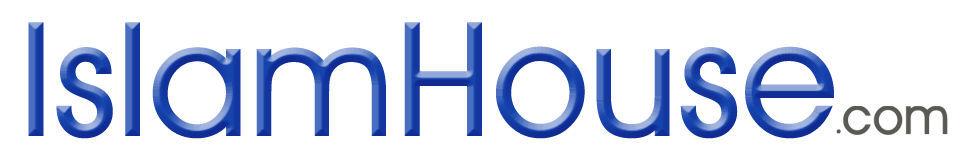 المختارات السلفية من الأحاديث النبوية« باللغة الإندونيسية »محمد بن علي بن جماح ترجمة: عارف هداية اللهمراجعة: أبو زياد إيكو هاريانتو2013 - 1434بسم الله الرحمن الرحيمDaftar IsiDaftar Isi	3Muqodimah Penulis	7Pengantar Syaikh Abdul Aziz bin Baz Wakil Rektor Universitas Islam Madinah	9Hadits Pertama: Keutamaan Ilmu	11Hadits Kedua: Keutamaan Ilmu dan Wara'	12Hadits Ketiga: Keutamaan Amal Jariyah	12Hadits Keempat: Keutamaan duduk dihadapan para Ulama dan orang yang berilmu	13Hadits Keenam: Hak-hak Sesama Yang Harus Dijaga	15Hadits Ketujuh: Tanda-tanda terjadinya fitnah	16Hadits Kedelapan: Keutaman mengajak pada petunjuk serta ancaman bagi orang yang menyeru pada kesesatan	18Hadits Kesembilan: Kehormatan Seorang Muslim	19Hadits Kesepuluh: Tujuh golongan yang mendapat naungan Allah pada hari kiamat	20Hadits Kesebelas: Ancaman bagi orang yang berbuat dhalim	22Hadits Kedua belas: Iri yang terpuji	23Hadits Ketiga Belas: Generasi terbaik umat ini dan yang jelek sesudahnya	24Hadits Keempat Belas: Tanda dan ciri penduduk surga dan neraka	26Hadits Kelima Belas: Anjuran untuk merasa puas dan menjaga kehormatan	28Hadits keenam Belas: Anjuran berba'iat kepada Rasulallah ج	29Hadits Ketujuh Belas: Sunahnya meminta Izin	31Hadits Kedelapan Belas: Keutamaan menjaga hak-hak Tetangga	33Hadits Kesembilan Belas: Indah dalam berinteraksi dan menghukumi	34Hadits Kedua Puluh: Keutamaan Bercocok Tanam	35Hadits Kedua Puluh Satu: keutamaan wara' dan zuhud	36Hadits Kedua Puluh Dua: Keutamaan Lemah Lembut Dan Cela Bagi Pemarah	37Hadits Kedua Puluh Tiga: Budi Pekerti Yang Luhur	38Hadits Kedua Puluh Empat: Keutamaan Berinfak Dengan Harta Yang Paling Istimewa	40Hadits Kedua Puluh Lima: Keutamaan Memiliki Sifat Qon'aah	42Hadits Kedua Puluh Enam: Haram Boros Dengan Air, Bersumpah Palsu, Ba'iat Untuk Pemimpin Untuk Tujuan Dunia	43Hadits Kedua Puluh Tujuh: Anjuran Untuk Segera Menikah	45Hadits Kedua Puluh Delapan: Wanita Idaman	46Hadits Kedua Puluh Sembilan: Amalan yang paling dicintai oleh Allah	47Hadits Ketiga Puluh: Anjuran Untuk Bersikap Adil Terhadap Anak-anak	51Hadits Ketiga Puluh Satu: Permisalan Teman Yang Baik Dan Teman Yang Buruk	52Hadits Ketiga Puluh Dua: Adab Bermajelis	54Hadits Ketiga Puluh Tiga: Dosa Besar Bagi Orang Yang Bangga Dengan Perbuatan Maksiat	56Hadits Ketiga Puluh Empat: Keutamaan Membaca Al-Qur'an	59Hadits Ketiga Puluh Lima: Anjuran Untuk Berusaha Dan Bekerja	60Hadits Ketiga Puluh Enam: Larangan Berlebihan Dalam Mencari Dunia	61Hadits Ketiga Puluh Tujuh: Haramnya Jual Beli Dengan Menyembunyikan Cacat Pada Barang	63Hadits  Ketiga Puluh Delapan: Hati-hati Dari Sifat Munafik	65Hadits Ketiga Puluh Sembilan: Keutamaan Jihad Dijalan Allah	67Hadits Keempat Puluh: Keutamaan Menempuh Jalan-jalan Kebaikan Dan Agungnya Kenikmatan Surga	68DAFTAR ISI	70Muqodimah Penulis       Segala puji hanya untuk Allah pemilik langit dan bumi beserta isinya,kemudian tak lupa shalawat serta salam atas hamba sekaligus RasulNya, Muhammad manusia yang terpilih, juga kepada para sahabat beliau yang bening hatinya. Amma ba'du:     Sungguh dengan penuh kebahagian dan rasa cinta yang mendalam, saya persembahkan hadiah yang lezat ini, sebuah hadiah yang di petik dari sebuah taman  yang dimiliki oleh seorang yang menyandang gelar manusia terbaik di muka bumi ini, dan taman itu adalah sebaik-baik taman, paling mulia serta suci, saya persembahkan untuk anda dalam keadaan sudah siap saji, yang manis rasanya.       Saya persembahkan hadiah ini untuk anak-anak saya para penuntut ilmu yang memiliki semangat menggelora untuk bisa memetik buah-buahan dari kebun yang memiliki keistimewaan dan kemuliaan tersebut, sungguh saya berikan hadiah ini tidak lain hanya karena rindu dan keinginan yang besar untuk bisa ikut andil dan berperan dalam pembenahan umat, dan saya memohon kepada Allah yang Maha Tinggi lagi Maha Mampu, Maha Mendengar lagi Maha Melihat agar menjadikan usaha ini sebagai hadiah yang di terima di sisiNya, dicatat sebagai amal sholeh yang ikhlas hanya mengharap pahala-Nya serta bisa bermanfa'at bagi umat,  Aamiin…                   Orang yang selalu mengharap ampunan RobbnyaMuhammad bin Ali al-Jum’ahPengantar Syaikh Abdul Aziz bin Baz Wakil Rektor Universitas Islam Madinah        Segala puji hanya bagi Allah, shalawat serta salam kepada utusan Allah, kepada keluarga beliau dan para sahabatnya serta orang-orang yang berjalan di atas petunjuknya. Amma Ba'du:      Sungguh aku telah menyempatkan diri untuk membaca risalah ini yang di tulis oleh saudara kita yang mulia As-Syaikh Muhammad bin Ali al-Jumaah, dia adalah kepala sekolah di sebuah sekolah salafiyyah di Jaros, di dalam risalahnya ini yang terkumpul hadist-hadist mulia, isinya sangat padat dan sarat dengan faedah, nasehat serta bimbingan, dengan gaya bahasa yang lembut dan sangat berharga.       Maka saya anjurkan kepada para penuntut ilmu agar memiliki perhatian dengannya kemudian menghafalnya. Karena menurut saya di dalamnya banyak terkandung masalah hukum syar'i, adab yang harus di jaga, berbagai macam hukum, budi pekerti, akhlak yang terpuji, serta peringatan-peringatan yang berharga.       Semoga Allah membalas penulis dengan balasan yang baik, dan memberkahi usahanya ini, serta memberi manfaat dengan risalahnya ini, dan selalu meluruskan niat dan amal ibadah kita, penulis serta seluruh kaum muslimin. Sesungguhnya Allah Maha Memberi lagi Maha Pemurah, Segala puji hanya milik Allah pengatur semesta alam ini. Shalawat dan salam atas hamba dan utusanNya, Nabi Muhammad beserta keluarga dan para sahabatnya.Diimla oleh hamba yang selalu mengharap ampunan RabbnyaAbdul Aziz bin Abdullah bin BazWakil Rektor Universitas Islam MadinahHadits Pertama:
Keutamaan Ilmuعن معاوية س قال: قال رسول الله ج: «من يرد الله به خيرًا يُفَقِّهْهُ في الدين». [رواه البخاري ومسلم وأبو يعلى وزاد فيه: «ومن لم يُفَقِّهْهُ لم يبالِ به»].Diriwayatkan dari sahabat Mu'awiyah semoga Allah meridhoinya, dia berkata: 'Telah bersabda Rasulullah Shalallahu 'alaihi wa sallam: "Barang siapa yang Allah kehendaki baginya kebaikan maka Allah akan memahamkan baginya urusan agama". HR Bukhori, Muslim, Abu Ya'la dan dalam riwayat beliau ada tambahan: "Dan barangsiapa yang tidak di beri pemahaman dalam urusan agama maka dia tidak akan mempedulikannya".Hadits Kedua:
Keutamaan Ilmu dan Wara'عن حذيفة بن اليمان س قال: قال رسول الله ج: «فضل العلم خير من فضل العبادة, وخير دينكم الورع» [رواه الطبراني في الأوسط, والبزار بإسناد حسن].Dari Hudzaifah bin Yaman semoga Allah meridhoinya, dia berkata: 'Nabi Shalallahu 'alaihi wa sallam bersabda: "Keutamaan (para pemilik) ilmu lebih baik dari pada keutamaan (ahli) ibadah, dan sebaik-baik jalan hidup kalian adalah wara'."    HR ath-Thabarani di dalam kitabnya al Ausath, dan al-Bazzar dengan sanad yang shahih.Hadits Ketiga:
Keutamaan Amal Jariyahعن أبي هريرة س قال: قال رسول الله ج: « إذا مات المرء انقطع عمله إلا من ثلاث: صدقة جارية, أو علم ينتفع به, أو ولد صالح يدعو له ». [رواه مسلم وغيره].  Dari Abu Hurairah semoga Allah meridhoinya,  dia berkata: "Rasulallah Shalallahu 'alaihi wa sallam telah bersabda: "Apabila seorang hamba meninggalkan dunia maka seluruh amalannya terputus kecuali tiga perkara, amal jariyahnya, ilmu yang bermanfaat, dan anak shalih yang (selalu) berdo'a untuknya".  HR  Muslim dan selainnya.Hadits Keempat:
Keutamaan duduk dihadapan para Ulama dan orang yang berilmuعن ابن عباسب قال: قيل: يا رسول الله, أيُّ جلسائنا خيرٌ. قال: « من ذكَّركم الله رؤيته, وزاد في علمكم منطقه, ذكَّركم بالآخرة عملُه » [رواه أبو يعلى, ورواته رواة الصحيح إلا مبارك ابن حسَّان].Dari Ibnu Abbas semoga Allah meridhoi keduanya, dia berkata: 'Rasulallah Shalallahu 'alaihi wa sallam pernah di tanya; 'Ya Rasulallah, siapakah teman duduk yang paling baik? Beliau menjawab: "Orang yang ketika kamu melihatnya membuatmu teringat Allah , dan apabila kamu mendengar perkataannya akan membuatmu bersemangat untuk menambah amal kebaikan , dan orang yang amalannya membuatmu mengingat akhirat".  HR Abu Ya'la dan para perawinya semuanya shahih selain Mubarak bin Hasaan. Hadits Kelima:
Bahaya berdusta atas nama Rasulallah جعن المغيرة بن شعبة س قال: سمعت رسول الله ج يقول: «إنَّ كذبًا عليَّ ليس ككذبٍ على أحدٍ, فمن كذب عليَّ متعمِّدًا فليتبوأ مقعده من النار». [رواه البخاري ومسلم].Dari Mughirah bin Syu'bah semoga Allah meridhainya, dia berkata: 'Rasulallah Shalallahu 'alaihi wa sallam telah bersabda: "Sesungguhnya berdusta atas namaku tidak sama dengan berdusta atas siapapun selainku. Barang siapa berdusta atas namaku dengan sengaja  maka silahkan untuk mengambil tempat duduknya di neraka".  HR Bukkhari dan Muslim. Hadits Keenam:
Hak-hak Sesama Yang Harus Dijagaعن ابن عباسب عن رسول الله ج قال: «ليس منَّا من لم يوقِّر الكبير, ويرحم الصغير, ويأمر بالمعروف وينهى عن المنكر». [رواه أحمد والترمذي وابن حبان في صحيحه].Dari Ibnu Abbas semoga Allah meridhai keduanya, dari Rasulallah Shalallahu 'alaihi wa sallam, beliau berkata: "Bukan termasuk dari kami  orang yang tidak menghormati yang lebih tua , dan tidak menyayangi yang lebih kecil , serta orang yang tidak memerintah pada kebaikan dan mencegah perbuatan munkar".  HR Ahmad, at-Tirmidzi, dan Ibnu Hibban dalam shahihnya.Hadits Ketujuh:
Tanda-tanda terjadinya fitnahعن ابن مسعود س أنه قال: «كيف بكم إذا لبستكم فتنة يربو فيها الصغير, ويهرم فيها الكبير, وتُتَّخذ سنَّة فإن غُيِّرَتْ يومًا. قيل: هذا منكرٌ». قيل: ومتى ذلك. قال: «إذا قلَّتْ أمناؤكم, وكثرتْ قرَّاؤكم, وقلت فقهاؤكم , وكثرت أمراؤكم, وتُفَقَّهُ لغير الدين والتُمستْ أعمالُ الدنيا بعمل الآخرة». [رواه عبد الرزاق في كتابه موقوفًا].Dari Abdullah bin Mas'ud semoga Allah meridhoinya, bahwa dia pernah berkata: "Apa yang akan kalian lakukan bila kalian dikelilingi oleh fitnah yang tumbuh subur , yang mengena pada anak kecil juga orang tua . Mereka mengambil sebuah metode  yang jika suatu ketika ada yang merubahnya mereka langsung mengingkari dan mengatakan; 'Ini adalah perbuatan mungkar' . Lalu ada orang bertanya kepada beliau; 'Kapan itu terjadi? Beliau menjawab: "Yaitu apabila telah sedikit orang yang bersyukur, sangat banyak Qori' (orang yang pandai membaca al-Qur'an) , namun sangat sedikit para ulamanya , dan banyak para pemimpinnya , ilmu agama dipelajari bukan untuk menegakkan agama , dan amalan dunia dicari dengan amalan akhirat".  Di riwayatkan oleh Abdurazzak dalam kitabnya secara mauquf.Hadits Kedelapan:
Keutaman mengajak pada petunjuk serta ancaman bagi orang yang menyeru pada kesesatanعن أبي هريرة س أن رسول الله ج قال: «من دعى إلى هدى كان له من الأجر مثل أجور من تبعه لا ينقص ذلك من أجورهم شيئًا, ومن دعى إلى ضلالة كان عليه من الإثم مثل آثام من تبعه لا ينقص ذلك من آثامهم شيئًا». [رواه مسلم وغيره].Diriwayatkan dari sahabat Abu Hurairah semoga Allah meridhainya, bahwasannya Rasulallah Shalallahu 'alaihi wa sallam bersabda: "Barangsiapa yang menyeru kepada petunjuk  maka baginya pahala  seperti pahala orang-orang yang mengikutinya tanpa mengurangi pahala mereka sedikit pun, dan barangsiapa yang menyeru kepada kesesatan  maka dia juga akan mendapatkan dosa  seperti dosa orang-orang yang mengikutnya tanpa mengurangi dosa mereka sedikit pun". HR Muslim dan selainnya.Hadits Kesembilan:
Kehormatan Seorang Muslimعن عبد الله بن مسعود س قال: قال رسول الله ج: «سباب المؤمن فسوق وقتاله كفر». رواه مسلم.Dari Abdullah bin Mas'ud semoga Allah meridhainya, dia berkata: 'Telah bersabda Rasulallah Shalallahu 'alaihi wa sallam: "Mencela  seorang mukmin adalah perbuatan fasik  dan membunuh seorang mukmin adalah sebuah tindakan kekufuran". HR Mualim.Hadits Kesepuluh:
Tujuh golongan yang mendapat naungan Allah pada hari kiamatعن أبي هريرة س عن النبي ج قال: «سبعة يظلهم الله في ظله يوم لا ظلَّ إلى ظله, إمام عادل, وشاب نشأ في عبادة الله, ورجل قلبه معلق بالمساجد, ورجلان تحابَّا في الله, اجتمعا عليه وتفرقا عليه, ورجل دعته امرأة ذات منصب وجمال فقال: إني أخاف الله رب العالمين, ورجل تصدَّق بصدقة فأخفاها حتى لا تعلم شماله ما تنفق يمينه, ورجل ذكر الله خاليًا ففاضت عيناه».  رواه البخاري ومسلم.Dari Abu Hurairah semoga Allah meridhainya, dari Nabi Shalallahu 'alaihi wa sallam, beliau bersabda: "Ada tujuh golongan yang akan di naungi Allah  pada hari dimana tidak ada naungan kecuali naunganNya, pemimpin yang adil , seorang pemuda yang tumbuh  dalam ketaatan kepada Allah, seorang laki-laki yang hatinya selalu terikat dengan masjid, dua orang yang saling mencintai karena Allah, berkumpul karena Allah dan berpisah karena Allah, laki-laki yang di goda oleh seorang perempuan yang cantik jelita dan memiliki kedudukan , namun dia mengatakan: 'Sesungguhnya aku takut kepada Allah Rabb semesta alam, seorang laki-laki yang bersedekah secara sembunyi-sembunyi sampai tangan kirinya sendiri tidak mengetahui apa yang di sedekahkan oleh tangan kananya, dan seorang yang ketika sendirian ingat kepada Allah lalu meneteskan air mata  karena takut kepadaNya". HR Bukhari dan Muslim.Hadits Kesebelas:
Ancaman bagi orang yang berbuat dhalimعن أبي موسى الأشعري س قال: قال رسول الله ج: «إن الله ليملي للظالم حتى إذا أخذه لم يفلته, ثم قرأ: ﴿وَكَذَلِكَ أَخْذُ رَبِّكَ إِذَا أَخَذَ الْقُرَى وَهِيَ ظَالِمَةٌ  إِنَّ أَخْذَهُ أَلِيمٌ شَدِيدٌ١٠٢﴾ [هود: 102]». رواه البخاري ومسلم.Dari abu Musa al-Asy'ari semoga Allah meridhainya, dia berkata: "Rasulallah Shalallahu 'alaihi wa sallam telah bersabda: "Sesungguhnya Allah bosan terhadap orang yang suka berbuat aniaya  maka ketika Allah menurunkan adzab, Allah tidak peduli lagi padanya". Kemudian Rasulallah membaca ayat:قال الله تعالى: ﴿وَكَذَلِكَ أَخْذُ رَبِّكَ إِذَا أَخَذَ الْقُرَى وَهِيَ ظَالِمَةٌ  إِنَّ أَخْذَهُ أَلِيمٌ شَدِيدٌ١٠٢﴾ [هود: 102]."Dan begitulah azab Rabbmu, apabila Dia telah mengazab penduduk negeri-negeri yang berbuat zalim. Sesungguhnya azab-Nya itu adalah sangat pedih lagi keras".  (QS Huud: 102).  HR Bukhari dan Muslim. Hadits Kedua belas:
Iri yang terpujiعن ابن مسعود س عن النبي ج قال: «لا حسد إلى في اثنتين: رجلٌ آتاه الله مالاً فسلَّطه على هلكته في الحقِّ, ورجل آتاه الله حكمةً فهو يقضي بها, ويعلمها الناس». رواه البخاريومسلم.Diriwayatkan dari Ibnu Mas'ud semoga Allah meridhainya, dari Nabi Shalallahu 'alaihi wa sallam, beliau bersabda: "Tidak boleh hasad  kecuali pada dua perkara; yaitu seseorang yang telah Allah karuniakan padanya nikmat harta yang melimpah kemudian harta itu ia gunakan dan habiskan untuk kebaikan, dan seseorang yang Allah berikan ilmu padanya, lalu ia amalkan dan dia gunakan untuk mengajari manusia". HR Bukhari dan Muslim.Hadits Ketiga Belas:
Generasi terbaik umat ini dan yang jelek sesudahnyaعن عمران بن حُصَيْن س عن النبي ج قال: «خيركم قرني ثم الذين يلونهم ثم الذين يلونهم ثم يكون بعدهم قومٌ يشهدون ولا يستشهدون, ويخونون ولا يؤتمنون, وينذرون ولا يوفون, ويظهر فيهم السِّمن» [رواه البخاري ومسلم].Diriwayatkan dari sahabat Imran bin Husain semoga Allah meridhainya, dari Nabi Shalallahu 'alaihi wa sallam beliau bersabda: "Sebaik-baik umat adalah generasiku , kemudian setelah mereka, sesudah mereka, kemudian akan datang setelah mereka generasi yang suka memberi persaksian namun tidak layak diminta menjadi saksi, suka berkhianat dan tidak biasa dipercaya, senang berjanji namun tidak mereka penuhi, sampai mereka menjadi gemuk".  HR Bukhari dan Muslim. Hadits Keempat Belas:
Tanda dan ciri penduduk surga dan nerakaعن حارثة بن وهب س قال: سمعت رسول الله ج يقول: «ألا أخبركم بأهل الجنة, كلُّ ضعيف متظعِّن لو أقسم على الله لأبره. ألا أخبركم بأهل النار, كل عتلٍ جوَّاظ متكبِّره»  [ رواه البخاري ومسلم ]Dari Haristah bin Wahb semoga Allah meridhainya, dia berkata: 'Aku mendengar Rasulallah Shalallahu 'alaihi wa sallam bersabda: "Maukah kalian aku beritahu tentang penduguk surga? Mereka adalah orang yang miskin dan lemah tetapi apabila dia bersumpah atas nama Allah pasti akan dikabulkan, dan maukah kalian aku beritahu tentang penduduk neraka? Mereka adalah orang yang keras kepala dan sombong". HR Bukhari dan Muslim.  Hadits Kelima Belas:
Anjuran untuk merasa puas dan menjaga kehormatanعن أبي هريرة س قال: قال رسول الله ج: «انظروا إلى من هو أسفل منكم, ولا تنظروا إلى من هو فوقكم فهو أجدر, ألا تزدروا نعمة الله عليكم» [ البخاري ومسلم ]Dari Abu Hurairah semoga Allah meridhainya, dia berkata: 'Rasulallah Shalallahu 'alaihi wa sallam telah bersabda: "Lihatlah pada orang yang berada di bawah kalian dan jangan lah melihat orang yang berada di atas kalian. (karena) sesungguhnya hal itu lebih membuat kalian tenang, dan tidak merasa kurang dari nikmat yang Allah berikan".  HR Bukhari dan Muslim.  Hadits keenam Belas:
Anjuran berba'iat kepada Rasulallah جعن عبادة بن الصامت س قال: « بايعنا رسول الله ج على السمع والطاعة في العُسر واليسر والمنشط والمكرهِ وعلى أثرةٍ علينا, وأن لا ننازع الأمر أهلَه إلا أن تروا كفرًا بواحًا, عندكم من الله فيه برهان, وعلى أن نقول بالحقِّ أينما كنَّا, لا نخاف في الله لومة لائم »  [رواه البخاري ومسلم]Dari Ubadah bin Shamit semoga Allah meridhainya, dia berkata: "Dulu kami berba'iat kepada Rasulallah Shalallahu 'alaihi wa sallam untuk selalu patuh, dalam keadaan duka  maupun suka , dalam keadaan lapang  maupun sempit , untuk saling mendahulukan diantara kami , untuk tidak membrontak  pada pemimpin kecuali telah jelas dan nampak bahwa dia melakukan kekufuran yang nyata  yang mana kamu memiliki bukti  dihadapan Allah, dan agar kami selalu berkata dengan benar dimana pun kami berada, dan agar kami tidak merasa takut kepada celaan orang yang mencela karena menegakkan agama Allah". HR Bukhari dan Muslim.Hadits Ketujuh Belas:
Sunahnya meminta Izinعن أبي موسى الأشعريِّ س قال: قال رسول الله ج: «الاستئذان ثلاثٌ فإن أُذِن لك وإلا فارجع»  [ رواه البخاري ومسلم ].Dari Abu Musa al-As'ari semoga Allah meridhainya, dia berkata: "Rasulallah Shalallahu 'alaihi wa sallam pernah bersabda: "(Adab) meminta izin itu ada tiga kali , apabila diizinkan (maka) masuklah, namun bila tidak maka kembalilah".  HR Bukhari dan Muslim.Hadits Kedelapan Belas:
Keutamaan menjaga hak-hak Tetanggaعن أبي هريرة س أن النبي ج قال: «والله لا يؤمن, والله لا يؤمن, والله لا يؤمن». قيل: من يا رسول الله. قال: «الذي لا يأمن جاره بوائقه » [رواه البخاري ومسلم]Dari Abu Hurairah semoga Allah meridhainya, bahwasanya Nabi Shalallahu 'alaihi wa sallam bersabda: "Demi Allah, tidaklah dia dikatakan beriman, sebanyak tiga kali. Maka di katakan pada beliau: 'Ya Rasulallah, siapakah orangnya? Beliau berkata: "Seseorang yang tetangganya merasa tidak aman dari kejelekannya". HR Bukhari dan Muslim. Hadits Kesembilan Belas:
Indah dalam berinteraksi dan menghukumiعن أبي هريرة س أن رسول الله ج قال: «مَطْلُ الغنيِّ ظلم, وإذا أُتْبِعَ أحدكم على مليءٍ فليَتْبَعْ» [رواه البخاري ومسلم]Diriwayatkan dari sahabat Abu Hurairah semoga Allah meridhainya, bahwa Rasulallah Shalallahu 'alaihi wa sallam bersabda: "Menunda-nunda membanyar hutang dalam keadaan mampu  adalah sebuah kedhaliman, dan apabila ada hutang salah seorang diantara kalian di alihkan  pada orang lain, maka hendaknya dia mengikuti (permintaannya)".  HR Bukhari dan Muslim. Hadits Kedua Puluh:
Keutamaan Bercocok Tanamعن أنس بن مالك س أن رسول الله ج قال: «ما من مسلم يغرس غرسًا أو يزرع زرعًا, فيأكل منه طيرٌ أو دابَّة أو إنسان إلا كان له به صدقة » [رواه البخاري ومسلم].Dari sahabat Anas bin Malik semoga Allah meridhainya, bahwasannya Rasulallah Shalallahu 'alaihi wa sallam pernah bersabda: "Tidaklah seorang mukmin bercocok tanam atau menanam pohon, kemudian ada burung yang memakan tanamannya tersebut, atau hewan atau manusia, melainkan baginya dihitung sebagai sedekah".  HR Bukhari dan Muslim.  Hadits Kedua Puluh Satu:
keutamaan wara' dan zuhudعن أبي هريرة س عن النبي ج قال: «اشترى رجل من رجل عقارًا, فوجد الذي اشترى العقار في عقاره جرَّة فيها ذهب, فقال الذي اشترى العقار: خذْ ذهبك أنا اشتريت منك الأرض ولم أشتر منك الذهب, وقال الذي له الأرض: إنما بعتك الأرض وما فيها فتحاكما إلى رجل, فقال الذي تحاكما إليه: ألكما ولدٌ, قال أحدهما: نعم. وقال الآخر: لي جارية, قال: أنكح الغلام الجارية وأنفقا على أنفسهما منه فانصرفا» [رواه البخاري ومسلم].Diriwayatkan dari sahabat Abu Hurairah semoga Allah meridhainya, dari Nabi Shalallahu 'alaihi wa sallam, beliau bercerita: "Ada seorang laki-laki yang membeli sebidang kebun dari temannya, didalam tanah dari kebun yang dia beli tersebut, dia menemukan sebuah peti  berisi emas. Kemudian  dia datang kepada temannya tadi lalu berkata padanya: 'Ambillah emasmu ini, aku hanya membeli tanahnya bukan emas'. Maka si penjual tanah menjawab: "Dan saya menjual tanah beserta apa yang ada di dalamnya'. Setelah itu mereka berdua pergi kepada seorang untuk menghakimi mereka. Lalu sang hakim berkata: 'Apakah kalian mempunyai anak? Berkata salah satu dari mereka berdua: 'Ia. Yang satunya menimpali:'Aku memiliki anak perempuan'. Maka sang hakim berkata: 'Nikahkan lah anak kalian berdua kemudian infaqkan harta itu pada mereka'. Lantas keduanya pun pergi". HR Bukhari dan Muslim. Hadits Kedua Puluh Dua:
Keutamaan Lemah Lembut Dan Cela Bagi Pemarahعن أبي هريرة س أن رسول الله ج قال: «ليس الشديد بالصرعة, إنما الشديد الذي يملك نفسه عند الغضبِ» [ رواه البخاري ومسلم ]Dari Abu Hurairah semoga Allah meridhainya, bahwasannya Rasulallah Shalallahu 'alaihi wa sallam bersabda: "Bukanlah orang yang kuat, orang yang selalu menang gulat , akan tetapi orang yang kuat adalah orang yang mampu menahan dirinya ketika marah".  HR Bukhari dan Muslim.Hadits Kedua Puluh Tiga:
Budi Pekerti Yang Luhurعن عبد الله بن عمرو بن العاصب قال: لم يكن رسول الله ج فاحشًا ولا متفحشًا كان يقول: «إن من خياركم أحسنكم أخلاقًا»  [ رواه البخاري ومسلم].Dari Abdillah bin 'Amr bin al-'Ash semoga Allah meridhai keduanya, dia berkata: "Rasulallah Shalallahu 'alaihi wa sallam bukanlah orang yang suka berkata keji  tidak pula dalam perbuatannya. Dan adalah beliau bersabda: "Sesungguhnya sebaik-baik kalian adalah orang yang paling baik  budi pekertinya". HR Bukhari dan Muslim. Hadits Kedua Puluh Empat:
Keutamaan Berinfak Dengan Harta Yang Paling Istimewaعن أبي أمامة س قال: قال رسول الله ج: «يا بن آدم إنك إن تبذل الفضل خير لك, وإن تمسكه شرٌ لك, ولا تلام على كفاف, وابدأ بمن تعول , واليد العليا خير من اليد السفلى» [رواه البخاري ومسلم].Dari Abu Umamah semoga Allah meridhainya, dia berkata: "Rasulallah Shalallahu 'alaihi wa sallam bersabda: "Wahai anak Adam, sesungguhnya apabila kamu mengeluarkan kelebihan hartamu , maka itu adalah baik, dan bila kalian pelit dengannya maka itu merupakan kejelekan, dan jangan kalian menghardik orang yang meminta-minta, mulailah memberi pada orang yang berada dibawah tanggunganmu. Tangan di atas  itu lebih baik dari pada tangan yang di bawah".  HR Bukhari dan Muslim. Hadits Kedua Puluh Lima:
Keutamaan Memiliki Sifat Qon'aahعن أبي هريرة س عن النبي ج قال: «ليس الغني عن كثرة العرض ولكن الغنى غنى النفسِ» [رواه البخاري ومسلم].Dari Abu Hurairah semoga Allah meridhainya, dari  Nabi Shalallahu 'alaihi wa sallam, beliau bersabda: "Orang yang kaya bukanah yang memiliki banyak harta , akan tetapi orang yang kaya ialah yang kaya hati".  HR Bukhari dan Muslim. Hadits Kedua Puluh Enam:
Haram Boros Dengan Air, Bersumpah Palsu, Ba'iat Untuk Pemimpin Untuk Tujuan Duniaعن أبي هريرة س قال: قال رسول الله ج: «ثلاثة لا يكلمهم الله يوم القيامة, ولا ينظر إليهم, ولا يزكيهم ولهم عذاب أليم, رجل على فضل ماء بالفلاة يمنعه من ابن السبيل, ورجل بايع رجلاً بسلعة بعد العصر فحلف بالله لأخذها بكذا وكذا فصدَّقه وهو على غير ذلك, ورجل بايع إمامًا لا يبايعه إلا للدنيا فإن أعطاه منها وفِّى وإن لم يعطه منها لم يف» [رواه البخاري ومسلم].Dari Abu Hurairah semoga Allah meridhainya, dia berkata: "Rasulallah Shalallahu 'alaihi wa sallam bersabda: "Ada tiga golongan yang tidak diajak bicara oleh Allah kelak pada hari kiamat, tidak memandang mereka, tidak mensucikan mereka, dan bagi mereka adzab yang pedih. Yaitu seseorang yang memiliki kelebihan air dikebunnya , namun ia mencegah musafir untuk ikut mengambilnya, dan seseorang yang menjual  barang setelah ashar, lalu  dia bersumpah akan mengambilkan barangnya dengan ini dan itu, kemudian pembeli percaya, sedangkan dia berdusta. Dan seseorang yang berjanji setia  kepada pemimpinya untuk tujuan dunia, bila diuntungkan maka dia setia, jika tidak maka dia ingkar".  HR Bukhari dan Muslim.Hadits Kedua Puluh Tujuh:
Anjuran Untuk Segera Menikahعن ابن مسعود س قال: قال رسول الله ج: «يا معشر الشباب من استطاع منكم الباءة فليتزوج, فإنه أغض للبصر, وأحصن للفرج, ومن لم يستطع فعليه بالصيام, فإنه له وجاء » [ رواه البخاري ومسلم ] Dari Ibnu Mas'ud semoga Allah meridhainya, dia berkata: "Rasulallah Shalallahu 'alaihi wa sallam bersabda: "Wahai para pemuda, barangsiapa telah mampu  menikah maka menikahlah, sesungguhnya hal itu bisa menundukkan pandangan  dan memelihara kemaluan , jika belum mampu hendaknya dia berpuasa, karena bisa sebagai tameng".  HR Bukhari dan Muslim.  Hadits Kedua Puluh Delapan:
Wanita Idamanعن أبي هريرة س أن رسول الله ج قال: «تنكح المرأة لأربع: لمالها, ولحسبها, ولجمالها, ولدينها فاظفر بذات الدين تربت يداك» [ رواه البخاري ومسلم ]Diriwayatkan dari sahabat Abu Hurairah semoga Allah meridhainya, bahwa Rasulallah Shalallahu 'alaihi wa sallam bersabda: "Wanita itu dinikahi karena empat perkara, karena kecantikannya, nasabnya, hartanya, dan karena agamanya, maka pilihlah yang baik agamanya, dengan itu kamu akan beruntung".  HR Bukhari dan Muslim.Hadits Kedua Puluh Sembilan:
Amalan yang paling dicintai oleh Allahعن ابن مسعود س قال: سألت رسول الله ج أيُّ العمل أحبُّ إلى الله. قال: «الصلاة على وقتها». قلت: ثم أيٌّ. قال: «بر الوالدين». قلت: ثم أي. قال: «الجهاد في سبيل الله» [رواه البخاري ومسلم].Dari Ibnu Mas'ud semoga Allah meridhainya, dia berkata: "Saya pernah bertanya kepada Rasulallah Shalallahu 'alaihi wa sallam, amalan apakah yang paling di cintai oleh Allah? Maka beliau bersabda: "Shalat tepat waktu", kemudian apa lagi? Tanya saya. Beliau menjawab: "Berbakti kepada kedua orang tua". Terus apa lagi? Tanya saya sekali lagi. Beliau berkata: "Jihad di jalan Allah". HR Bukhari dan Muslim. Hadits Ketiga Puluh:
Anjuran Untuk Bersikap Adil Terhadap Anak-anakعن النعمان بن بشيرب أن أباه أتى به رسول الله ج فقال: إنِّي نحلْت ابني هذا غلامًا كان لي, فقال رسول الله ج: «أفعلت هذا بأولادك كلِّهم» قال: لا. قال: «اتقوا الله, واعدلوا في أولادكم» فرجع أبي فردَّ تلك الصدقة ) [رواه البخاري ومسلم].Dari Nu'man bin Basyir semoga Allah meridhai keduanya, bahwa bapaknya pernah datang kepada Rasulallah Shalallahu 'alaihi wa sallam, lalu berkata: "Sesungguhnya saya telah memberi hadiah  pada anakku ini. Rasulallah bertanya padanya: "Apakah kamu juga memberikan pada semua anakmu? Tidak, jawab ayahku.  Maka Rasulallah bersabda: "Takutlah kamu kepada Allah, berbuat adillah  pada semua anakmu". Kemudian ayahku pulang dan mengembalikan hadiahnya'.  HR Bukhari dan Muslim. Hadits Ketiga Puluh Satu:
Permisalan Teman Yang Baik Dan Teman Yang Burukعن أبي موسى الأشعريس أن النبي ج قال: «إنما مثل الجليس الصالح وجليس السُّوء كحامل المسك ونافخ الكير, فحامل المسك إما أن يحذيك وإما أن تبتاع منه وإما أن تجد منه ريحًا طيبة, ونافخ الكير إما أن يحرق ثيابك وإما أن تجد منه ريحًا منتنة» [رواه البخاري ومسلم].Dari Abu Musa al-As'ari semoga Allah meridhainya, bahwa Nabi Shalallahu 'alaihi wa sallam pernah bersabda: "Perumpamaan teman yang baik dan teman yang buruk adalah seperti panjual minyak wangi dan pandai besi, adapun penjual minyak wangi mungkin saja dia akan memberimu hadiah (minyak wanginya) kalau pun tidak kamu bisa membelinya, jika tidak maka kamu akan mendapatkan darinya aroma wanginya. Adapun pandai besi bisa jadi bajumu akan terbakar olehnya, bila tidak kamu akan mendapati bau yang tidak sedap".  HR Bukhari dan Muslim.Hadits Ketiga Puluh Dua:
Adab Bermajelisعن عبد الله بن عمر بن الخطاب – رضي الله عنهما – قال: قال رسول الله ج: «لا يقيمنَّ أحدكم الرجل من مجلسه ثم يجلس فيه» [ رواه البخاري ومسلم ].Dari Abdullah bin Umar semoga Allah meridhai keduanya, dia berkata: "Rasulallah Shalallahu 'alaihi wa sallam bersabda: "Janganlah salah seorang di antara kalian menyuruh orang lain bangun dari tempat duduknya lalu dia menempati tempatnya". HR Bukhari dan Muslim.Hadits Ketiga Puluh Tiga:
Dosa Besar Bagi Orang Yang Bangga Dengan Perbuatan Maksiatعن أبي هريرة س قال: سمعت رسول الله ج يقول: «كل أمتي معافى إلا المجاهرين, وإنَّ من المجاهرة: أن يعمل الرجل بالليل عملاً ثم يصبحُ وقد ستره الله فيقول: يا فلان عملت البارحة كذا وكذا, وقد بات يستره ربه, ويصبحُ يكشف ستر الله عنه» [رواه البخاري ومسلم].Dari Abu Hurairah semoga Allah meridhainya, dia berkata: "Aku pernah mendengar Rasulallah Shalalahu 'alaihi wa sallam bersabda: "Semua umatku di ampuni kecuali orang-orang yang bangga atas dosanya, dan diantara bentuk membanggakan dosa adalah; seseorang yang melakukan perbuatan dosa diwaktu malam lalu di pagi harinya, dan Allah telah menutupinya, dia berkata: 'Ya fulan, saya semalam melakukan ini dan itu. Malam harinya dalam keadaan Allah ditutupi dosanya namun pada pagi harinya dia sendiri yang membuka aibnya".  HR Bukhari dan Muslim. Hadits Ketiga Puluh Empat:
Keutamaan Membaca Al-Qur'anعن ابن عمرب أن رسول الله ج قال: «إنما مثل صاحب القرآن كمثل الإبل المعقَّلة , وإن عاهد عليها أمسكها, وإن أطلقها ذهبت» [ رواه البخاري ومسلم ].Dari Ibnu Umar semoga Allah meridhai keduanya, bahwa Rasulallah Shalalahu 'alaihi wa sallam bersabda: "sesungguhnya perumpamaan orang yang menghafal al-Qur'an seperti orang yang memelihara onta yang terikat, apabila dia mengikatnya, maka akan terjaga, namun bila dia membiarkannya, maka dia akan hilang".  HR Bukhari dan Muslim. Hadits Ketiga Puluh Lima:
Anjuran Untuk Berusaha Dan Bekerjaعن المقدام بن معد يكربس أن النبي ج قال: «ما أكل أحدٌ طعامًا قطُّ خيرًا من أن يأكل من عمل يده وإن نبي الله داود ÷ كان يأكل من عمل يده » [ رواه البخاري ومسلم ].Dari al-Miqdaam bin Ma'ad  Yakrub semoga Allah meridhainya, bahwasannya Nabi Shalallahu 'alaihi wa sallam bersabda: "Seseorang itu lebih baik  memakan dari hasil usahanya sendiri, sesungguhnya dahulu Nabi Dawud 'Alaihi sallam memakan dari hasil jerih payahnya".  HR Bukhari dan Muslim.Hadits Ketiga Puluh Enam:
Larangan Berlebihan Dalam Mencari Duniaعن أبي هريرة س أن رسول الله ج قال: «يأتي على الناس زمان لا يبالي المرء ما أخذ, من الحلال أم من الحرام» [رواه البخاري ومسلم].Dari Abu Hurairah semoga Allah meridhainya, dia berkata: "Bahwa Rasulallah Shalallahu 'alaihi wa sallam pernah bersabda: "Akan datang  suatu masa dimana seseorang tidak lagi peduli  dari mana dia mendapatkan harta, apakah dari yang halal atau yang haram".  HR Bukhari dan Muslim. Hadits Ketiga Puluh Tujuh:
Haramnya Jual Beli Dengan Menyembunyikan Cacat Pada Barangعن أبي سباع س قال: اشتريت ناقة من دار واثلة بن الأسقع, فلما خرجت بها أدركني يجرُّ إزاره. فقال: اشتريتَ. قلتُ: نعم. قال: أبين لك ما فيها. قلتُ: وما فيها. قال: إنها لسمينة ظاهرة الصحة. قال: أردتَ بها سفرًا أو أردتَ بها لحمًا. قلتُ: أردتُ بها الحجَّ. قال: فارتجِعْهَا. فقال صاحبها: ما أردتَ إلى هذا – أصلحك الله – إلا تُفْسد عليَّ. قال إني سمعتُ رسول الله ج يقول: «لا يحل لأحد بيع شيء إلا بيَّن ما فيه, ولا يحل لمن علم ذلك إلا بينه» [رواه الحاكم, وقال صحيح الإسناد].Dari Abu Siba' semoga Allah meridhainya, dia bercerita: "Aku pernah membeli seekor unta betina dari rumahnya Watsilah bin al-Asqa', maka tatkala keluar, aku melihatnya dia sedang menarik izarnya. Ia lalu bertanya: 'Kamu membelinya? Ia, jawabku. Maukah aku jelaskan keadaannya? Katanya lagi, apanya? Jawabku. Dia berkata: 'Sungguh onta ini gemuk lagi sehat tidak terlihat sakit. Akan kamu jadikan sebagai tunggangan atau akan kamu sembelih? Mau aku gunakan untuk pergi haji, jawabku. Dia berkata: 'Gunakanlah ia seperti yang kamu mau'. Kemudian pemiliknya menimpali: 'Tidakkah engkau menginginkan itu –semoga Allah menolongmu- kecuali nanti pasti akan rusak. Sesungguhnya aku pernah mendengar Rasulallah Shalallahu 'alaihi wa sallam bersabda: "Tidak boleh bagi seseorang menjual sesuatu melainkan dia harus menjelaskan barangnya (ada yang cacat atau tidak), dan tidak boleh bagi orang yang mengetahui barangnya (ada yang cacat) melainkan harus dijelaskan". HR al-Hakim, beliau berkata Sanadnya shahih.Hadits  Ketiga Puluh Delapan:
Hati-hati Dari Sifat Munafikعن عمران بن حصين س قال: قال رسول الله ج : «إنَّ أخوف ما أخاف عليكم كلَّ منافق عليم اللسان»  [ رواه الطبراني في الكبير, والبزار, ورواته محتج بهم في الصحيح, ورواه أحمد من حديث عمر بن الخطاب ].Dari Imran bin Husain semoga Allah meridhainya, dia berkata: "Rasulallah Shalallahu 'alaihi wa sallam telah bersabda: "Sesungguhnya yang paling aku takutkan atas kalian adalah orang munafiq  yang pandai bersilat lidah".  HR ath-Thabarani dalam kitabnya al-kabiir, dan Bazzar dan para perawinya perawi Shahih, dan diriwayatkan oleh Ahmad dari jalan Umar bin al Khathaab.Hadits Ketiga Puluh Sembilan:
Keutamaan Jihad Dijalan Allahعن أبي هريرة س قال: سمعت رسول الله ج يقول: «مثل المجاهد في سبيل الله – والله أعلم بمن يجاهد في سبيله – كمثل الصائم القائم وتوكَّل الله للمجاهد في سبيله إنْ توفاه أن يدخله الجنة أو يرجعه سالمًا مع أجرٍ أو غنيمة» [ رواه البخاري ].Dari Abu Hurairah semoga Allah meridhainya, dia berkata: "Aku pernah mendengar Rasulallah Shalallahu 'alaihi wa sallam bersabda: "Permisalan orang yang jihad di jalan Allah -dan wallau 'alam siapa yang tulus berjihad di jalanNya- seperti pahalanya orang yang puasa dan sholat malam, dan Allah menjamin  bagi orang yang berjihad di jalanNya, yaitu bila dia terbunuh maka Allah akan menjaminya masuk surga atau Allah akan mengembalikannya kepada keluarganya dalam keadaan selamat dengan membawa pahala atau harta rampasan perang". HR Bukhari.Hadits Keempat Puluh:
Keutamaan Menempuh Jalan-jalan Kebaikan Dan Agungnya Kenikmatan Surgaعن سهل بن سعد الساعدي س أن رسول الله ج قال: «رباط يومٍ في سبيل الله خير من الدنيا وما عليها, وموضع سوط أحدكم من الجنة خيرٌ من الدنيا وما عليها, والروحة يروحها العبد في سبيل الله, أو الغدوة خيرٌ من الدنيا وما عليها» [ رواه البخاري ].Dari Sahl bin Sa'ad as-Sa'idi semoga Allah meridhainya, bahwa Rasulallah Shalallahu 'alaihi wa sallam pernah bersabda: "Melakukan Ribath  satu hari dijalan Allah itu lebih baik dari dunia dan seisinya. Dan tempat menaruh pecut  salah seorang diantara dalam surga itu lebih baik dari dunia dan seisinya. Dan perginya  seorang hamba untuk berjihad dijalan Allah pada waktu sore atau siang  hari juga lebih baik dari dunia dan seisinya". HR Bukhari.DAFTAR ISIKata pengantar PenulisPengantar dari Syaikh Abdul Aziz bin Baz wakil Rektor Universitas Islam MadinahHadits pertama: Keutamaan ilmuHadits kedua: Keutamaan ilmu dan Wara'Hadits ketiga: Amal jariyah yang pahalanya terus mengalir Hadits keempat: Keutamaan bermajelis dengan para ulama Hadits kelima: Ancaman bagi orang yang berdusta atas nama Rasulallah Hadits keenam: Menjaga hak-hak sesamaHadits ketujuh: Tanda-tanda terjadinya fitnahHadits kedelapan: Keutamaan menyeru kepada petunjuk dan ancaman bagi juru kesesatan Hadits kesembilan: Agungnya kehormatan seorang muslimHadits kesepuluh: Tujuh golongan yang berada dibawah naungan Allah Azza wa jallaHadits kesebelas: Balasan bagi orang yang dhalimHadits kedua belas: Tentang iri yang terpujiHadits ketiga belas: Mengingat tiga generasi terbaik umat ini Hadits keempat belas: Tanda-tanda penghuni surga dan nerakaHadits kelima belas: Keutamaan qana'ah dan menjaga diri dari yang haramHadits keenam belas: Syari'at berbai'at Hadits ketujuh belas: Disyari'atkannya meminta izinHadits kedelapan belas: Anjuran menjaga hak-hak tetanngaHadits kesembilan belas: Indah dalam berinterkasi dan menghukumi Hadits kedua puluh: Keutamaan bercocok tanamHadits kedua puluh satu: Keutamaan wara' dan zuhudHadits kedua puluh dua: keutamaan sifat lemah lembut dan celaan bagi pemarahHadits kedua puluh tiga: Budi pekerti yang baikHadits kedua puluh empat: Keutamaan berinfak dari harta yang paling di cintaiHadits kedua puluh lima: Keutamaan rasa puasHadits kedua puluh enam: Haramnya menahan kelebihan air dan sumpah palsu untuk menjual dagangannya, serta membai'at pemimpin untuk tujuan duniaHadits kedua puluh tujuh: Anjuran untuk segera menikah bagi para pemudaHadits kedua puluh delapan: Kriteria wanita idaman Hadits kedua puluh sembilan: Amalan yang paling di cintai AllahHadits ketiga puluh: Wajibnya berbuat adil terhadap anakHadits ketiga puluh satu: Perumpamaan teman baik dan buruk Hadits ketiga puluh dua: Adab bermajelis Hadits ketiga puluh tiga: Ancaman bagi orang yang terang-terang berbuat dosa Hadits ketiga puluh empat: Perumpamaan para penghafal al-Qur'anHadits ketiga puluh lima: Anjuran untuk bekerja dan berusaha Hadits ketiga puluh enam: Ancaman berlebihan dalam mencari harta Hadits ketiga puluh tujuh: Haramnya menjual dagangan yang cacat kecuali dengan menjelaskan sisi cacatnyaHadits ketiga puluh delapan: Anjuran agar hati-hati dari orang munafikHadits ketiga puluh sembilan: Keutamaan berjihad di jalan AllahHadits keempat puluh: Keutamaan jalan-jalan kebaikan dan agungnya nikmat surgaDaftar isi